December 30, 2013Docket Nos. A-2013-2353647A-2013-2353649A-2013-2353651MICHAEL W GANGPOST & SCHELL17 NORTH SECOND STREET12TH FLOORHARRISBURG PA  17101-1601Re:  Peoples Natural Gas Company LLC – Supplement No. 29 to Tariff Gas – Pa. P.U.C. No. 45 and Supplement No. 13 to Tariff Gas – Pa. P.U.C. No. S-2; Compliance FilingsDear Mr. Gang:		By Order entered November 14, 2013, the Commission authorized Peoples Natural Gas Company LLC (Company) to make certain changes in the Company’s tariff necessary to carry out the terms and conditions of the Joint Petition for Approval of Settlement of All Issues filed in the above docketed Joint Application.  On December 17, 2013, the Company filed Supplement No. 29 to Tariff Gas – Pa. P.U.C. No. 45 and Supplement No. 13 to Tariff Gas – Pa. P.U.C. No. S-2, to become effective December 18, 2013.  			Commission Staff has reviewed the tariff revisions and found that suspension or further investigation does not appear warranted at this time.  Therefore, in accordance with 52 Pa. Code, the supplements are effective by operation of law according to the effective dates contained on each page.  However, this is without prejudice to any formal complaints timely filed against said tariff revisions.			If you have any questions in this matter, please contact Marissa Boyle, Bureau of Technical Utility Services, at 717-787-7237 or maboyle@pa.gov.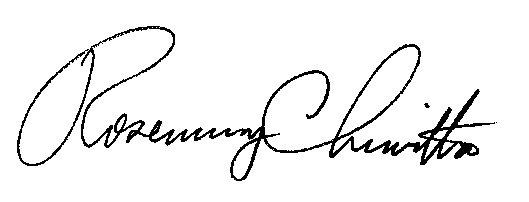 								Sincerely,								Rosemary Chiavetta								Secretary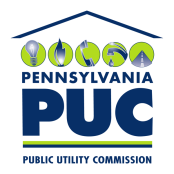 COMMONWEALTH OF PENNSYLVANIAPENNSYLVANIA PUBLIC UTILITY COMMISSIONP.O. BOX 3265, HARRISBURG, PA 17105-3265IN REPLY PLEASE REFER TO OUR FILE